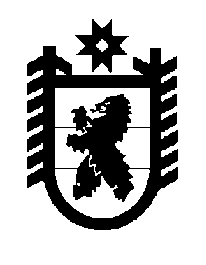 Российская Федерация Республика Карелия    ПРАВИТЕЛЬСТВО РЕСПУБЛИКИ КАРЕЛИЯРАСПОРЯЖЕНИЕ                                от  26 ноября 2014 года № 736р-Пг. Петрозаводск В целях реализации Указа Президента Российской Федерации 
от 12 июня 2014 года № 426 «О проведении в Российской Федерации Года литературы», привлечения внимания населения к литературе и чтению:	1. Образовать Организационный комитет по подготовке и проведению в 2015 году в Республике Карелия Года литературы (далее – Организационный комитет) и утвердить его состав согласно приложению.	2. Организационному комитету в срок до 25 декабря 2014 года разработать и утвердить План мероприятий по проведению в 2015 году в Республике Карелия Года литературы.	3. Рекомендовать администрациям муниципальных районов и городских округов в Республике Карелия создать организационные комитеты, разработать и утвердить планы мероприятий по проведению Года литературы на территории муниципальных образований.	4. Контроль за исполнением распоряжения возложить на Министерство культуры Республики Карелия.            ГлаваРеспублики  Карелия                                                             А.П. ХудилайненПриложениек распоряжению ПравительстваРеспублики Карелияот 26 ноября 2014 года № 736р-ПСоставОрганизационного комитета по подготовке и проведению в 2015 году 
в Республике Карелия Года литературыУлич В.В.–заместитель Главы Республики Карелия по социальным вопросам, председатель Организационного комитетаБогданова Е.В.–Министр культуры Республики Карелия, заместитель председателя Организационного комитетаСоловьева Е.В.–начальник отдела Министерства культуры Республики Карелия, секретарь Организационного комитетаЧлены Организационного комитета:Члены Организационного комитета:Члены Организационного комитета:Аникина И.В.–первый заместитель Министра культуры Республики КарелияАнтонова Е.Н.–заместитель главы администрации Сегежского муниципального района по социальным вопросам (по согласованию)Баранов Р.С.заместитель главы администрации Питкярантского муниципального района по социальным вопросам (по согласованию)Бобров Д.Н.–ведущий специалист Государственного комитета Республики Карелия по туризмуБрун Г.Т.–заместитель Руководителя Администрации Главы Республики КарелияБулавцева В.И.–глава администрации Калевальского  муниципального района (по согласованию)Васильева Н.Б.–председатель Карельского республиканского отделения Общероссийской общественной организации «Союз российских писателей» 
(по согласованию)Васильева Н.В.–главный специалист Министерства образования Республики КарелияВохмин В.Д.–глава администрации Лахденпохского  муниципального района (по согласованию)Гречухина Т.И.–начальник управления Администрации Главы Республики КарелияЕресов В.Н.–глава администрации Пудожского муниципального района (по согласованию)Ермоленко Р.Е.–заместитель главы администрации Петрозаводского городского округа – председатель комитета социального развития (по согласованию)Ефремова А.В.–директор муниципального бюджетного учреждения «Кондопожская центральная районная библиотека» им. Б.Е. Кравченко (по согласованию)Жемойтель Я.Л.–председатель Карельской региональной общественной организации «Союз молодых писателей «Северное сияние» (по согласованию)Зноева А.В.–заместитель главы администрации Прионежского муниципального района по социальным вопросам (по согласованию)Калачева О.М.–заместитель главы администрации муниципального образования «Суоярвский район» по социальным вопросам (по согласованию)Литвина С.М.–начальник управления Министерства финансов Республики КарелияМануйлов С.Н.–заместитель Министра экономического развития Республики КарелияМаркова Е.И.–заведующая сектором федерального государственного бюджетного учреждения науки Институт языка, литературы и истории Карельского научного центра Российской академии наук 
(по согласованию)Матковская Н.А.–заместитель главы администрации Костомукшского городского округа по социальным вопросам (по согласованию)Мешкова Н.Н.–ответственный  секретарь правления регионального отделения «Союз журналистов Карелии» Общероссийской общественной организации «Союз журналистов России» 
(по согласованию)Никифорова Л.А.–заместитель Министра Республики Карелия по вопросам национальной политики, связям с общественными, религиозными объединениями и средствами массовой информацииНикишина М.В.–директор бюджетного учреждения «Национальная библиотека Республики Карелия»Отливанчик М.П.–директор научной библиотеки федерального государственного бюджетного образовательного учреждения высшего профессионального образования «Петрозаводский государственный университет» (по согласованию)Пахомова Г.Я.–начальник муниципального казенного учреждения «Управление образования, по делам молодежи, культуре и спорту» Медвежьегорского района (по согласованию)Пиетиляйнен Е.Е.–директор автономного учреждения Республики Карелия «Редакция журнала «Север», председатель Карельского регионального отделения Общероссийской общественной организации «Союз писателей России»Пчелкина  А.В.–заместитель главы администрации Муезерского муниципального района  (по согласованию)Разумейчик Ю.К.–глава администрации Кемского  муниципального района (по согласованию)Рогалевич А.С.–председатель Комитета по образованию, культуре, спорту и делам молодежи Законодательного Собрания Республики Карелия (по согласованию)Романова И.В.–начальник управления социального развития администрации Олонецкого национального муниципального района (по согласованию)Сакина В.А.–директор бюджетного учреждения «Детско-юношеская библиотека Республики Карелия 
им. В.Ф. Морозова»Саламахина Л.Г.–заместитель главы администрации муниципального образования «Беломорский муниципальный район» (по согласованию)Сеппянен Т.П.–заместитель главы администрации Пряжинского национального муниципального района 
(по согласованию)Смирнова Э.Э.–начальник отдела Государственного комитета Республики Карелия по взаимодействию с органами местного самоуправленияСмоленникова С.Ф.–директор муниципального бюджетного учреждения «Централизованная библиотечная система Лоухского муниципального района» 
(по согласованию)Соловьев В.А.–ректор федерального государственного бюджетного образовательного учреждения высшего профессионального образования «Петрозаводская государственная консерватория (академия) имени А.К. Глазунова» (по согласованию)Строгальщикова З.И.–председатель Комиссии по вопросам сохранения культурного и духовного наследия, развития культуры и искусства Общественной палаты Республики Карелия (по согласованию)Тарасов К.Г.–проректор федерального государственного бюджетного образовательного учреждения высшего профессионального образования «Петрозаводский государственный университет» (по согласованию)Тарасов М.В.–председатель Республиканской общественной организации «Карельский Союз писателей», внештатный советник Главы Республики Карелия по вопросам литературы и искусства в Республике Карелия (по согласованию)Ткачева Е.В.–заместитель главы администрации Сортавальского муниципального района по социальной политике (по согласованию)Фекличева Н.Ю.–директор бюджетного учреждения «Карельская республиканская библиотека для слепых», президент Библиотечной Ассоциации Республики КарелияШорохов Е.А.–первый заместитель Министра по делам молодежи, физической культуре и спорту Республики Карелия